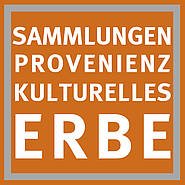 Checkliste für die Bewerbung um
einen Studienplatz im MA-Studiengang
„Sammlungen – Provenienz – Kulturelles Erbe“Die Voraussetzungen für die Zulassung zu einem Studienplatz im MA-Studiengang „Sammlungen – Provenienz – kulturelles Erbe“ an der Universität Würzburg sind in den „Fachspezifischen Bestimmungen“ geregelt, die für Ihr Bewerbungsverfahren rechtlich verbindlich sind. Dort regelt § 4 „Zugang zum Studium, empfohlene Grundkenntnisse“ die Zulassungsbedingungen.Um auf dieser Basis Ihre entsprechenden Qualifikationen besser beurteilen zu können, bitten wir Sie, die nachfolgenden Tabellen möglichst sorgfältig und OHNE Mehrfachnennungen auszufüllen, die entsprechenden Nachweise beizulegen und diese Checkliste Ihrer Bewerbung beizufügen. Bitte wenden Sie sich bei Unklarheiten an uns: spke@uni-wuerzburg.de.Ihre Angaben dienen dem Prüfungsausschuss als Entscheidungsgrundlage, ob Sie für das Studium zugelassen werden können. Ein entsprechender Bescheid wird Ihnen baldmöglichst mitgeteilt.1.) Nachweis eines ersten StudienabschlussesSie haben für Ihre Bewerbung zunächst den Nachweis eines Abschlusses in einem Bachelor-Studiengang mit jeweils 180 ECTS – dies meint einen BA-Abschluss in dem Fach Geschichte, dem Fach Kunstgeschichte oder dem Fach Museologie (auch bezeichnet als: Museumskunde, Museumswissenschaft oder Museum Studies) oder einen Abschluss in einem anderen Bachelor-Studiengang – oder aber den Nachweis eines anderen gleichwertigen Abschlusses zu erbringen. Sollte dieser Abschluss zum Zeitpunkt Ihrer Bewerbung noch nicht vollständig erbracht sein, ist der Erwerb von 150 ECTS-Punkten oder – bei nicht im Sinne des ECTS modularisierten Studienfächern – Leistungen im entsprechenden Umfang nachzuweisen. Der entsprechende Erstabschluss ist dann mit Ablauf der Rückmeldefrist für das zweite Fachsemester im Master-Studiengang „Sammlungen – Provenienz – kulturelles Erbe“ vorzulegen, andernfalls droht die Exmatrikulation.Bitte tragen Sie nun ein, an welcher Institution Sie welchen Abschluss bzw. welche Punktezahl erzielt haben, in welchen Fächern dies mit welchen Noten geschah, und vergessen Sie nicht, hierfür einen offiziellen Nachweis beizulegen.1.) Nachweis eines ersten Studienabschlusses2.) Nachweis von fachlichen Kompetenzen aus einem zweiten Fach2.a.) Nachweis fachlicher Kompetenzen im Umfang von mind. 40 ECTS/Punkten aus einem zweiten Fach (vorzugsweise Geschichte, Kunstgeschichte oder Museologie [auch bezeichnet als: Museumskunde, Museumswissenschaft oder Museum Studies]; alternativ hierzu aus einem altertumswissenschaftlichen Fach [insbesondere Ägyptologie, Alte Geschichte, Altorientalistik, Alte Kulturen, Klassische Archäologie oder Vor- und Frühgeschichtliche Archäologie] oder einem ethnologischen Fach [insbesondere Europäische Ethnologie/Volkskunde])2.b.) Nachweis einschlägiger berufspraktischer Erfahrungen Vor- und NachnameAnschriftEmail und Tel. Nr.Name der Institution 
(Universität, Hochschule etc.)Art des erzielten bzw. angestrebten Abschlusses (BA o.ä.) 
mit aktuellem  ECTS-/Punkte-Stand und Thema der AbschlussarbeitStudienfach bzw. 
StudienfächerNoteArt des beiliegenden Nachweises 
(z. B. Transcript of Records) 
mit AusstellungsdatumStellungnahme des
Prüfungsausschusses(bitte nicht ausfüllen) Themenfelder 
mit inhaltlichen Stichworten (z. B. altertumswissenschaftliche, archivalische, ethnologische, historische, kunsthistorische, museologische, quellen-kundliche Kompetenzen o.ä.)Bitte tragen Sie hier Lehrveranstaltungen, Projekte, Fortbildungen, Workshops, Tagungen und berufliche/berufspraktische Tätigkeiten ein, die Ihrer Meinung nach den links aufgeführten Themenfeldern bzw. einem der dort angegebenen Stichworte inhaltlich entsprechen (gerne ausführliche Antworten, bitte KEINE Mehrfacheinträge)erworbene ECTS oder konkreter zeitlicher Umfang in Tagen/Wochen (25-30 h = 1 ECTS)Art des beiliegenden Nachweises (z. B. Transcript of Records, Schein, Zeugnis, Teilnahmebestätigung etc.) 
mit AusstellungsdatumStellungnahme des
Prüfungsausschusses (nicht ausfüllen)ECTS gesamt———Berufspraktische 
Erfahrungen (z. B. in Archiven, Ausstellungswesen, Kunsthandel, Museum)Bitte tragen Sie hier 
Ihre konkreten berufliche/berufspraktische Tätigkeiten ein
(Art, Dauer, Tätigkeiten, ggf. Anstellungsverhältnis)Dauer bzw. zeit-
licher Umfang in WochenArt des beiliegenden Nachweises 
(z. B. Zeugnis, Teilnahme-
bestätigung etc.) 
mit AusstellungsdatumStellungnahme 
PrüfungsausschussPraktika  Berufspraxis ECTS gesamt ———